Рекомендации для родителей, учеников 9-х, 11-х классов«Когда человек не знает, к какой пристани ондержит путь, для него ни один ветерне будет попутным»Сенека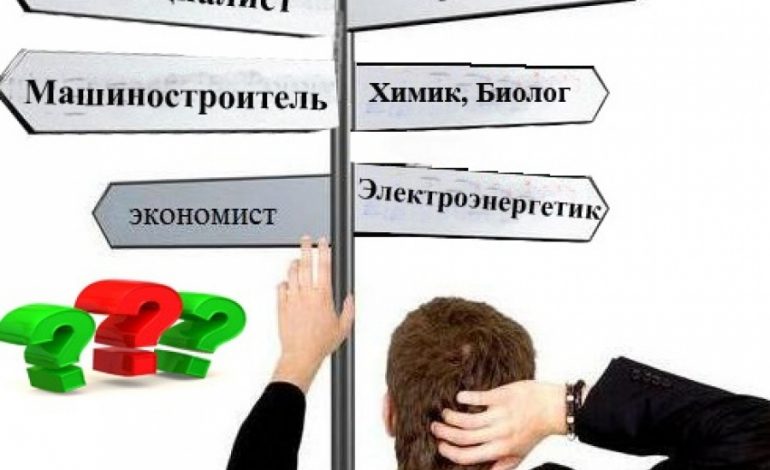 Выберите себе работу по душе, и вам не придется работать ни одного дня в своей жизни.                          КонфуцийОСНОВНЫЕ ПРАВИЛА ВЫБОРА ПРОФЕССИИ1. Узнай как можно больше о разных профессиях (расспроси взрослых, друзей, знакомых, загляни в библиотеку, поищи информацию в Интернете и т.п.), чтобы было из чего выбирать. 2. Составь себе общую (обзорную) ориентировку в мире профессий. Не забудь включить в нее сведения об основных требованиях, предъявляемых профессиями к личным качествам людей.3. Собери как можно больше информации о том, какие профессии востребованы сейчас на рынке труда, какие будут нужны через 3-5 лет.4. Выдели возможности и ограничения, обусловленные особенностями твоей семьи, а также возможности и ограничения, обусловленные твоими личными качествами.5. Определи для себя главную цель: кем буду, что буду делать, где буду, чего достигну.6. Оцени свои ресурсы: способности, склонности, особенности, характера и темперамента. 7. Сопоставь свои ресурсы и требования, которые предъявляет выбранная тобой профессия человеку, в идеале - они должны совпадать.8. Не забудь проконсультироваться с врачом, чтобы не выбрать профессию, которая тебе противопоказана по состоянию здоровья. 9. Выбери учебное заведение (профессиональное училище, лицей, колледж, техникум, вуз, курсы и т.п.), где бы ты мог получить выбранную профессию.10. Подбери запасные варианты целей и путей их достижения на случай возникновения непреодолимых трудностей. 11. Обдумай свой выбор еще раз, оцени каждый свой шаг.12. Обратись за консультацией к специалисту-профконсультанту, если на каком-либо этапе выбора профессии у тебя возникли затруднения.Совершая выбор будущей профессиональной деятельности, нужно обязательно учитывать факторы формулы выбора профессии: «хочу – могу – надо».«Хочу» – определение своих профессиональных интересов и склонностей.«Могу» – профессиональные качества, которые определяют возможности, уровень знаний, психологические особенности, способности человека, состояние здоровья. Здесь важно понимать, что человеческие ресурсы безграничны, и если у вас нет таланта в какой-то сфере, но очень хочется заниматься именно этим, то, приложив способности можно развить, работая над собой. Особенно полезно посещать определенные занятия профориентационного характера, такие как семинары, кружки, экскурсии, собрания, беседы, где подскажут и помогут выработать необходимые навыки, научат быстро ориентироваться в постоянно изменяющемся рынке труда, выработать определенные навыки.«Надо» – потребности на рынке труда определенных профессий: какие из них перспективные, какая оплата труда по выбранной специальности, социально-экономические проблемы конкретного региона, где планируется трудоустройство, ведь кроме желания и возможностей есть еще и условия, которые от нас могут совершенно не зависеть, но мы можем вполне зависеть от них. 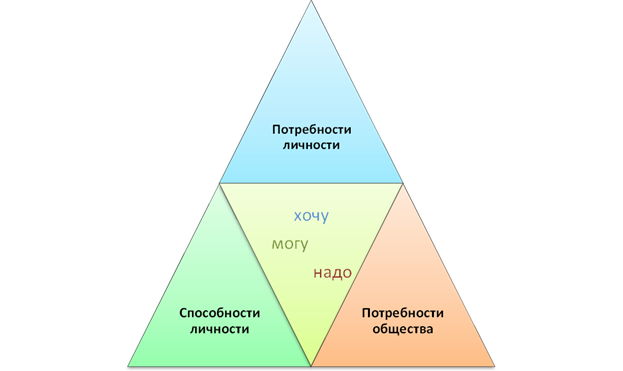 Формула профессии. ПрофессиограммаОтбор и развитие специалистов в рамках любой профессии требует предварительного ее анализа и четкого стандартизированного описания.Этим целям служит формула профессии — сокращенное описание основных характеристик профессии.Выделяют 4 основные характеристики профессии1. Предмет труда (с чем или кем специалист работает):Человек -Ч;Природа -ПХудожественный образ -ХЗнаковые системы -ЗТехника -Т2. Цель труда (что человек делает с предметом труда):Гностические (познавательные) — Г;Преобразовательные — ПИзыскательские — И3. Средства труда (чем человек воздействует на предмет труда):Ручные -РМеханические -МАвтоматические -АЭлектронные — ЭФункциональные (возможности и функции организма, например, голос) — Ф.Теоретические (интеллектуальные) — Т4. Условия труда:Бытовой микроклимат -БОткрытый воздух — ОНеобычные — НЭкстремальные — ЭПри помощи этой формулы можно так описать профессию кассира -операциониста: Ч/З — П — Э — БПрофессиограмма — описательно-технологическая характеристика профессии, сделанная по определенной схеме и для решения определенного типа задач. 10 ОШИБОК ПРИ ВЫБОРЕ ПРОФЕССИИНе относись к выбору профессии как к выбору пожизненного пристанища. В любой сфере деятельности происходит закономерная смена занятий, специальностей, должностей, мест работы по мере роста квалификации человека. 2. Не путай должность, профессию и специальность. Например, главный врач - это должность, врач - профессия, стоматолог - специальность. 
3. Не выбирай профессию по ее внешним признакам. Всегда старайся глубже узнать содержание профессии, существенные стороны повседневного труда профессионала. 4. Не поддавайся предрассудкам относительно той или иной профессии. Мода на профессии постоянно изменяется, сегодня oдни профессии престижны, завтра - другие. Но мода на профессии не всегда успевает за изменениями рынка труда. 5. Не переноси свое отношение к человеку - представителю той или иной профессии - на саму профессию. Симпатичные или несимпатичные личные качества конкретного человека не всегда являются профессионально важными для той или иной профессии. 6. Не отождествляй учебные предметы и профессии. Мир профессий значительно шире, чем это можно себе представить, основываясь на перечне школьных предметов. 7. Не выбирай профессию «за компанию», под влиянием товарищей. Одежду и обувь мы покупаем по своему размеру, а не то, что подходит друзьям. Поступай так же с выбором своей профессии. 8. Не выбирай профессию, не разобравшись в своих личных качествах. Очень важно знать свои интересы, склонности, способности, уровень знаний и подготовленности. 
9. Не выбирай профессию, не оценив своих физических особенностей, недостатков, существенных при выборе профессии. Многие профессии предъявляют особые требования к состоянию здоровья, а некоторые профессии противопоказаны (не рекомендуются) при тех или иных особенностях организма, отклонениях в состоянии здоровья. 10. Не выбирай профессию, не узнав основных правил, действий и их порядка при решении задачи о выборе профессии. Если не знаешь, как решить задачу выбора профессии, обратись за помощью к специалисту-профконсультанту.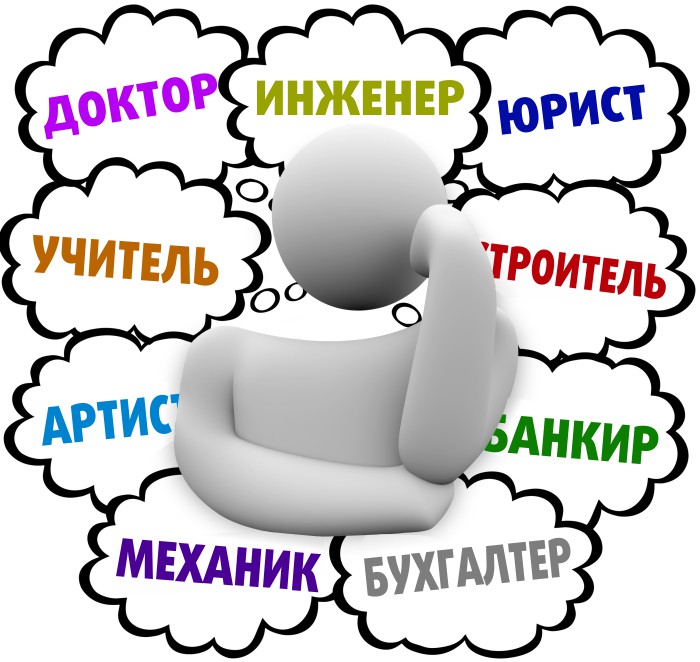 СЕМЬ ШАГОВ К ВЗВЕШЕННОМУ РЕШЕНИЮ1. Составить список подходящих профессий
Составьте список профессий, которые Вам нравятся, интересны, по которым Вы хотели бы работать, которые Вам подходят. 
2. Составить перечень требований выбираемой профессии
Составьте список своих требований: 
выбираемая профессия и будущий род занятий; 
выбираемая профессия и жизненные ценности; 
выбираемая профессия и жизненные цели; 
выбираемая профессия и мои сегодняшние горячие проблемы; 
выбираемая профессия и реальное трудоустройство по специальности; 
желательный уровень профессиональной подготовки; 
выбираемая профессия и мои склонности и способности; 
желательные содержание, характер и условия работы. 
3. Определить значимость каждого требования
Определите, насколько все перечисленные требования значимы. Может быть, есть менее важные требования, которые, по большому счету, можно и не учитывать. 
4. Оценить свое соответствие требованиям каждой из подходящих профессий
Кроме тех требований, которые есть у Вас к профессии, существуют и требования самой профессии. Проанализируйте, развиты ли у Вас профессиональные качества, отвечают ли ваши интеллектуальные способности, психологические особенности, состояние здоровья требованиям профессии. 
5. Подсчитать и проанализировать результаты 
Проанализируйте, какая профессия из всего списка больше других подходит Вам по всем пунктам. 
6. Проверить результаты
Чтобы убедиться в правильности Ваших размышлений, обсудите свое решение с друзьями, родителями, учителями, психологом, профконсультантом. 
7. Определить основные практические шаги к успеху
Итак, Вы приняли решение, теперь важно определить: в каком учебном заведении Вы сможете получить профессиональное образование, как развивать в себе профессионально важные качества, как можно получить практический опыт работы по данной специальности, как повысить свою конкурентоспособность на рынке труда. www.profguide.ruПедагог – психологЖиглатая Л.Н.1. Цели труда:
1.1. Оценивать, проверять.
1.2. Исследовать что-либо, делать открытия.
1.3. Перевозить, перемещать людей, грузы.
1.4. Изготавливать какие-нибудь предметы.
1.5. Учить, воспитывать, консультировать.
1.6. Создавать произведения искусства.
1.7. Руководить людьми.
1.8. Обслуживать кого-либо или чего-либо.2. Предмет труда:
2.1. Человек.
2.2. Информация.
2.3. Финансы.
2.4. Техника.
2.5. Искусство.
2.6. Животные и растения.
2.7. Изделия и продукты.
2.8. Природные ресурсы.3. Средства труда:
3.1. Ручные.
3.2. Механические.
3.3. Автоматические.
3.4. Компьютерные.
3.5. Мышление.
3.6. Голос, мимика, пантомимика.
3.7. Физические возможности организма.
3.8. Органы чувств.4. Условия труда:
4.1. Бытовой микроклимат.
4.2. Помещения с большим числом людей.
4.3. Разъезды и командировки.
4.4. Открытый воздух.
4.5. Экстремальные условия.
4.6. Работа на дому.
4.7. Особые условия.
4.8. Повышенная ответственность.